Soirée de présentation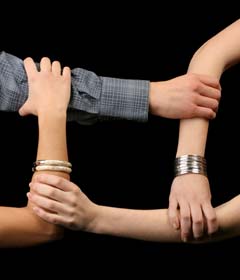 Système d’Echange Local 		Arize LèzeParce que chacun a des possibilités d’offrir et des besoins …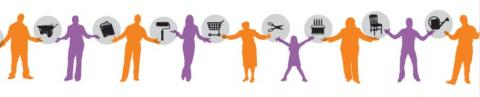 Echanges								Solidarité				Entraide				Convivialité							Confiance …Contact : 09.66.86.81.68 selarizeleze.e-monsite.comOrganisée par le « Système d’échange social »